Ո Ր Ո Շ ՈՒ Մ
04 հուլիսի 2022 թվականի   N 187 ՎԱՆԱՁՈՐԻ ՔԱՂԱՔԱՊԵՏԻ 29 ՄԱՅԻՍԻ 2008 ԹՎԱԿԱՆԻ ԹԻՎ 662 ԵՎ ՎԱՆԱՁՈՐԻ ՔԱՂԱՔԱՊԵՏԻ 27 ՆՈՅԵՄԲԵՐԻ 2008 ԹՎԱԿԱՆԻ ԹԻՎ 1785 ՈՐՈՇՈՒՄՆԵՐՆ ՈՒԺԸ ԿՈՐՑՐԱԾ ՃԱՆԱՉԵԼՈՒ ՄԱՍԻՆ Հիմք ընդունելով Ռաֆիկ Ֆրունզիկի Մարգարյանի դիմումը, անշարժ գույքի սեփականության (օգտագործման) իրավունքի գրանցման թիվ 1873347 և թիվ 1930031 վկայականները, ՀՀ կադաստրի կոմիտեի գույքի առանձին որակական քանակական բնութագրերի և դրա նկատմամբ առանձին իրավունքների (սահմանափակումների) վերաբերյալ 04.02.2022թ. թիվ ԱՏ-04022022-06-0468 և 11.03.2022թ. թիվ ԱՏ-11032022-06-1055 տեղեկանքները, ղեկավարվելով «Տեղական ինքնակառավարման մասին» ՀՀ օրենքի 35-րդ հոդվածի 1-ին մասի 24-րդ կետով և «Նորմատիվ իրավական ակտերի մասին» ՀՀ օրենքի 37-րդ հոդվածով՝ որոշում եմ.1. Ուժը կորցրած ճանաչել Վանաձորի քաղաքապետի 29 մայիսի 2008 թվականի «Ռաֆիկ Մարգարյանին հողամաս տրամադրելու մասին» թիվ 662 և Վանաձորի քաղաքապետի 27 նոյեմբերի 2008 թվականի «Ռաֆիկ Մարգարյանին հողամաս տրամադրելու մասին» թիվ 1785 որոշումները՝ 29․05․2008թ. հողամասի վարձակալության (մրցույթով) թիվ 38 և 28․11․2008թ. համայնքային սեփականություն հանդիսացող հողամասի կառուցապատման իրավունքի տրամադրման մասին (մրցույթով) թիվ 918 պայմանագրերը համարելով լուծված:2. Վանաձորի համայնքապետարանի աշխատակազմի եկամուտների հավաքագրման, գույքի կառավարման և գովազդի բաժնին՝ կատարել Վանաձոր քաղաքի Տարոն-4 ՄԵՔ թիվ 52զ/1-1 և Տարոն-2 ՔՇՀ-4 թիվ 38/2 հասցեներում գտնվող հողամասերի վճարների վերահաշվարկ և վերջնահաշվարկ:3. Համայնքապետարանի աշխատակազմի քարտուղարության, տեղեկատվության և աշխատանքի  բաժնին` սույն որոշման մեկ օրինակը ուղարկել ՀՀ կադաստրի կոմիտեի Լոռու մարզային ստորաբաժանում:ՀԱՄԱՅՆՔԻ ՂԵԿԱՎԱՐԻՊԱՇՏՈՆԱԿԱՏԱՐ`     ԱՐԿԱԴԻ ՓԵԼԵՇՅԱՆՃիշտ է՝ԱՇԽԱՏԱԿԱԶՄԻ  ՔԱՐՏՈՒՂԱՐԻ ԺԱՄԱՆԱԿԱՎՈՐ ՊԱՇՏՈՆԱԿԱՏԱՐ					Հ.ՎԻՐԱԲՅԱՆ
ՀԱՅԱՍՏԱՆԻ ՀԱՆՐԱՊԵՏՈՒԹՅԱՆ ՎԱՆԱՁՈՐ ՀԱՄԱՅՆՔԻ ՂԵԿԱՎԱՐ
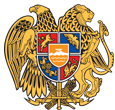 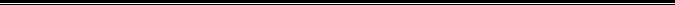 Հայաստանի Հանրապետության Լոռու մարզի Վանաձոր համայնք
Ք. Վանաձոր, Տիգրան Մեծի 22, Ֆաքս 0322 22250, Հեռ. 060 650044, 060 650040 vanadzor.lori@mta.gov.am, info@vanadzor.am